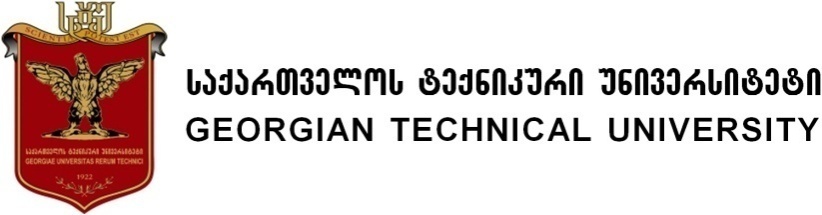 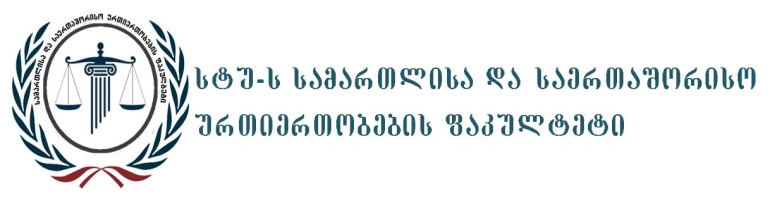 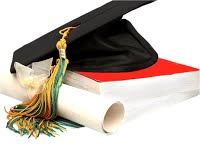 საკონტაქტო ინფორმაციამისამართი: თბილისი, მ. კოსტავას N77, მე-6 კორპუსი, მე-9 სართული, ა-ბ ბლოკიტელეფონი:   ვებ-გვერდი:  http://law.gtu.ge ელ-ფოსტა:   სამართლისა და საერთაშორისო ურთიერთობების ფაკულტეტი არის საქართველოს ტექნიკური უნივერსიტეტის ძირითადი სასწავლო-სამეცნიერო და ადმინისტრაციული ერთეული, რომელიც აკადემიური თავისუფლებისა და ინსტიტუციური ავტონომიის პირობებში შეიმუშავებს და ახორციელებს აკადემიური უმაღლესი განათლების სამივე საფეხურის (ბაკალავრიატი, მაგისტრატურა და დოქტორანტურა) სასწავლო პროგრამებსა და სამეცნიერო კვლევებს იურიდიული და საერთაშორისო ურთიერთობების მეცნიერების მიმართულებით.სამართლის საბაკალავრო საგანმანათლებლო პროგრამაზე ჩარიცხვის უფლება აქვს სრული ზოგადი განათლების დამადასტურებელი სახელმწიფო სერტიფიკატის/ატესტატის ან მასთან გათანაბრებული დოკუმენტის მქონე საქართველოს მოქალაქეს, ერთიანი ეროვნული გამოცდების შედეგების საფუძველზე. სამართლის საბაკალავრო საგანმანათლებლო პროგრამაზე მობილობის წესით ჩარიცხვა შესაძლებელია წელიწადში ორჯერ, საქართველოს განათლებისა და მეცნიერების სამინისტროს მიერ დადგენილ ვადებში, სავალდებულო პროცედურებისა და უნივერსიტეტის მიერ დადგენილი წესების დაცვით. სამართლის საბაკალავრო საგანმანათლებლო პროგრამაზე ჩარიცხვა, ან გადმოყვანის წესით ჩარიცხვა უცხო ქვეყნის აღიარებული უმაღლესი საგანმანათლებლო დაწესებულებიდან ხორციელდება საქართველოს განათლებისა და მეცნიერების სამინისტროს გადაწყვეტილების საფუძველზე.ფაკულტეტი თავის საქმიანობას წარმართავს საქართველოს კონსტიტუციის, საქართველოს საერთაშორისო ხელშეკრულებების, „უმაღლესი განათლების შესახებ“ საქართველოს კანონის, უნივერსიტეტის წესდების, შინაგანაწესის, ეთიკის კოდექსის, ფაკულტეტის დებულებისა და სხვა საკანონმდებლო და კანონქვემდებარე აქტების საფუძველზე.ფაკულტეტის მიზნები და ამოცანებიფაკულტეტის ძირითადი მიზანია თანამედროვე მოთხოვნების შესატყვისი კომპეტენციის მქონე, საერთაშორისო შრომის ბაზარზე კონკურენტუნარიანი სპეციალისტების მომზადება.ფაკულტეტის ძირითადი ამოცანებია:ა) სამეცნიერო კვლევაზე ორიენტირებული უმაღლესი აკადემიური განათლების მქონე პირების - მაგისტრებისა და დოქტორების მომზადება;ბ) პრაქტიკული ხასიათის საქმიანობაზე ორიენტირებული უმაღლესი აკადემიური განათლების მქონე პირების - ბაკალავრების მომზადება.ფაკულტეტის საქმიანობის ძირითადი მიმართულებებიფაკულტეტის საქმიანობის ძირითადი მიმართულებებია:ა) სამართლისა და საერთაშორისო ურთიერთობების მიმართულებით უმაღლესი განათლების აკადემიური პროგრამების განხორციელება;ბ) სამეცნიერო-კვლევითი სამუშაოების წარმართვა;გ) სხვა სახის საგანამანათლებლო საქმიანობა.ფაკულტეტი სტუდენტებს მოუწოდებს „სწავლისათვის მთელი სიცოცხლის განმავლობაში“. ამ მიზნის განსახორციელებლად ყოველგვარი პირობები შეექმნებათ იმათ, ვინც მოინდომებს აკადემიური კარიერის გაგრძელებას. შესაბამისი სამსახური კურსდამთავრებულებს დაეხმარება შრომის ბაზარზე საკუთარი ადგილის პოვნაშიც. ადმინისტრაცია ყველაფერს გააკეთებს მაღალკვალიფიციური და გამოცდილი კადრების შესანარჩუნებლად, განავითარებს მატერიალურ-ტექნიკურ ბაზას, წაახალისებს სტუდენტურ ინიციატივას, ორგანიზებას გაუწევს კულტურულ თუ შემეცნებით-გასართობ ღონისძიებებს.სამართლისა და საერთაშორისო ურთიერთობების ფაკულტეტზე ხორციელდება სამივე საფეხურის საგანმანათლებლო პროგრამები 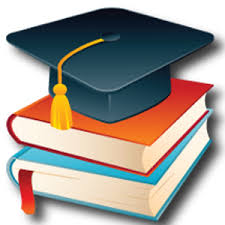 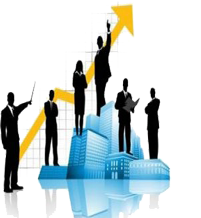 სამართლის საგანმანათლებლო პროგრამა  (ბაკალავრიატი)   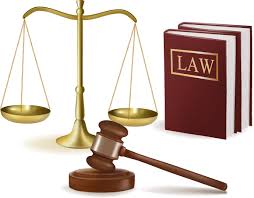 მისანიჭებელი კვალიფიკაცია -  სამართლის ბაკალავრი/Bachelor of Lawსაგანმანათლებლო პროგრამის მოცულობა  - 240 ECTSსწავლების ენა - ქართულიპროგრამაზე დაშვების წინაპირობა  - სამართლის  საბაკალავრო საგანმანათლებლო პროგრამაზე ჩარიცხვის უფლება აქვს სრული ზოგადი განათლების დამადასტურებელი სახელმწიფო სერტიფიკატის/ატესტატის ან მასთან გათანაბრებული დოკუმენტის მქონე საქართველოს მოქალაქეს, ერთიანი ეროვნული გამოცდების შედეგების საფუძველზე. საგანმანათლებლო პროგრამის მიზანი - საკაცობრიო ღირებულებების მატარებელი, კონკურენტუნარიანი სპეციალისტების მომზადება სამართლის მიმართულებით. შეასწავლოს სტუდენტს ეროვნული სამართლის სისტემის ძირითადი თავისებურებები, პრინციპები და ინსტიტუტები, ზოგადსამართლებრივი პრინციპები, ფასეულობები და ღირებულებები, სამართლის პოლიტიკური, საზოგადოებრივი, ფილოსოფიური, ისტორიული და ეკონომიკური ასპექტები, აგრეთვე ეროვნული და უცხოური სამეცნიერო აზრი და კანონმდებლობა. მისცეს სტუდენტს შესაძლებლობა, შეიძინოს სიღრმისეული ცოდნა და განახორციელოს ინდივიდუალური პროფილის ფორმირება სამართლის მიმართულების სხვადასხვა სპეციალიზაციის საგნების კონცენტრაციით.საგანმანათლებლო პროგრამის შედეგები - კურსდამთავრებულს აქვს ეროვნული სამართლის სისტემის ძირითადი თავისებურებების, პრინციპებისა და ინსტიტუტების ფართო, ხოლო საჯარო, კერძო, სისხლის ან საერთაშორისო სამართლის სიღრმისეული ცოდნა. გაცნობიერებული აქვს სამართლის არსი, კომპლექსური საკითხები და სამართლის ფუნდამენტური პრინციპების მნიშვნელობა სამართლებრივი სისტემის ფორმირებისათვის.კურსდამთავრებულმა იცის: სახელმწიფოს წარმოშობა, მისი განვითარების ეტაპები და მისთვის დამახასიათებელი ძირითადი ნიშნები და თავისებურებები; სამართლის არსი, მისი ძირითადი პრინციპები და დანიშნულება; სამართლის ნორმის ცნება, მისი  განმარტებისა და  გამოყენების ძირითადი მეთოდები; საზღვარგარეთის ქვეყნებისა და ქართული სამართლის ისტორიული წყაროები. რომის კერძო სამართლის ჩამოყალიბება და განვითარება, მისი ძირითადი ინსტიტუტები და წყაროები; სახელმწიფოს ვერტიკალური და ჰორიზონტალური ორგანიზაციის  ძირითადი ფორმები, ადგილობრივი თვითმმართველობის ძირითადი პრინციპები; ადამიანის ძირითადი უფლებები და  თავისუფლებები, მათი ფარგლები; ადამიანის უფლებათა დაცვის საერთაშორისო მექანიზმები, კერძოდ, ადამიანის უფლებათა დაცვის ევროპის სასამართლოსათვის მიმართვის პროცედურები; საერთაშორისო სამართლის ძირითადი პრინციპები და მისი მნიშვნელოვანი ინსტიტუტები; სამოქალაქო სამართლის ძირითადი ცნებები, კატეგორიები და ინსტიტუტები; სახელშეკრულებო და კანონისმიერი ვალდებულებითი ურთიერთობები; კონკრეტული ხელშეკრულების ძირითადი მოთხოვნები და თავისებურებები; ქონებრივი სამართლის ძირითადი ინსტიტუტები; დანაშაულის არსი, დანაშაულისა და სასჯელის ცნება და სახეები; ქმედების შემადგენლობის ძირითადი ნიშნები; სისხლისსამართლებრივი პასუხისმგებლობის ძირითადი ასპექტები და თავისებურებები; წინასწარი გამოძიების, სისხლისსამართლებრივი დევნისა და სამართალწარმოების თავისებურებები; არასრულწლოვანთა პასუხისმგებლობის თავისებურებები; ადმინისტრაციული სამართლის არსი და პრინციპები, ადმინისტრაციული სამართალწარმოების ძირითადი თავისებურებები; ქვეყნის ბიუჯეტის ფორმირების ძირითადი ასპექტები და თავისებურებები, აგრეთვე სახელმწიფო სახსრების ძირითადი წყაროები; სამოქალაქო სამართალწარმოების თავისებურებები; საოჯახო და მემკვიდრეობითი ურთიერთობები; შრომისა სამართლის თავისებურებები; საწარმოს ორგანიზაციულ-სამართლებრივი ფორმები და მათი სამართლებრივი რეგულირება. შეუძლია სამართლებრივი პრობლემების გადასაჭრელად წინასწარ განსაზღვრული მითითებების შესაბამისად კვლევითი ან პრაქტიკული ხასიათის პროექტის განხორციელება; აქვს სამართლებრივი პრობლემების იდენტიფიცირების, მათი გადაწყვეტისათვის ნორმატიული საფუძვლების მოძიების, განმარტებისა და გამოყენების უნარი; შეუძლია იურიდიული შინაარსის დოკუმენტების (ნორმატიული აქტის პროექტის, ხელშეკრულების, საჩივრის, სარჩელის და ა.შ.) შედგენა,  კვალიფიციური იურიდიული დასკვნებისა და კონსულტაციის გაცემა; განვითარებული აქვს სამართლებრივი ნორმების რეალიზაციასთან დაკავშირებული ქმედების განხორციელების უნარი, აგრეთვე ფაქტებისა და გარემოებების სამართლებრივი შეფასების უნარი; ჩამოყალიბებული აქვს დანაშაულისა და სხვა სამართალდარღვევების ფაქტების გამოვლენისა და პასუხისმგებლობის განსაზღვრის უნარი; შეუძლია მიღებული ცოდნის პრაქტიკაში გამოყენება და დამოუკიდებლად მუშაობა.დასაქმების სფერო - სამართლის საბაკალავრო საგანმანათლებლო პროგრამის კურსდამთავრებულს შესაძლებლობა ექნება იმუშავოს ნებისმიერ იმ თანამდებობაზე სადაც მოითხოვება სამართლის ბაკალავრის აკადემიური ხარისხი და არ არის აუცილებელი სახელმწიფო სასერტიფიკაციო გამოცდის ჩაბარება ან/და საქართველოს კანონმდებლობით გათვალისწინებული დამატებითი წინაპირობები.სწავლის გაგრძელების შესაძლებლობა - მაგისტრატურის საგანმანათლებლო პროგრამები.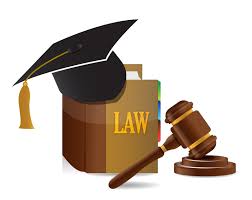 სამართლის საგანმანათლებლო პროგრამა (მაგისტრატურა)მისანიჭებელი კვალიფიკაცია - სამართლის მაგისტრი (Master of  Law)საგანმანათლებლო პროგრამის მოცულობა - 120 ECTSსწავლების ენა - ქართულიპროგრამაზე დაშვების წინაპირობა - სამართლის  სამაგისტრო საგანმანათლებლო პროგრამაზე ჩარიცხვის უფლება აქვს სამართლის ბაკალავრის ან მასთან გათანაბრებული აკადემიური ხარისხის მქონე პირს, რომელიც ჩაირიცხება საერთო სამაგისტრო გამოცდების შედეგებისა და შიდასაუნივერსიტეტო გამოცდის საფუძველზე.საგანმანათლებლო პროგრამის მიზანი - სამართლის  სამაგისტრო საგანმანათლებლო პროგრამის მიზანია კერძო, საჯარო, სისხლის სამართლის სისტემის სრულყოფილი დაუფლება შედარებითი სამართლებრივ კონტექსტში შეძენილი ცოდნის, ასევე აქტუალური და პრობლემური საკითხების ირგვლივ არსებული სასამართლო პრაქტიკის ანალიზისა და განზოგადოების მეშვეობით. განსხვავებული სამართლებრივი ტრადიციების გაცნობით ეროვნული და უცხოური სამართლის სისტემების ძირითადი თავისებურებების, სამართლის თეორიების, ინსტიტუტების, მატერიალური და პროცესუალური სამართლის ნორმების, მათი პრაქტიკაში რეალიზაციის, ზოგადსამართლებრივი პრინციპების, ფასეულობებისა და ღირებულებების შესახებ თვალსაწიერის გაფართოება. მაღალკვალიფიციური კადრების მომზადება, რომლებიც შეძლებენ პრაქტიკაში წარმოშობილი პრობლემების დამოუკიდებლად და ეფექტურად გადაჭრას, ასევე სამართლის შესაბამის სფეროებში სხვადასხვა მეთოდების გამოყენებით კვლევის დამოუკიდებლად განხორციელებას.საგანმანათლებლო პროგრამის შედეგები - აქვს კერძო, სისხლის, საჯარო სამართლის სფეროს ღრმა და სისტემური ცოდნა, რაც აძლევს დასმული კომპლექსური პრობლემების გადაწყვეტის ახლებური ხედვის ფორმირების შესაძლებლობას; გაცნობიერებული აქვს ერთი და იმავე პრობლემის გადაწყვეტის გზები რამოდენიმე მართლწესრიგის მიხედვით; იცნობს ამ მართლწესრიგების მეთოდოლოგიას და ასევე შეუძლია პირველ რიგში, ქართულ და შემდგომ უცხო ქვეყნების კანონმდებლობაში, სასამართლო პრაქტიკასა და იურიდიულ ლიტერატურაში დამოუკიდებლად ორიენტირება. განმარტების მეთოდების გამოყენებით შეუძლია კერძო-სამართლებრივი, სისხლისამართლებრივი და საჯარო-სამართლებრივი პრობლემების კომპლექსური შეფასება და მათი გადაწყვეტის ახალი, ორიგინალური გზების ძიება; პრაქტიკაში წარმოშობილი პრობლემებისათვის საერთაშორისო გამოცდილების გათვალისწინებით დამოუკიდებელი გადაწყვეტის მონახვა და ნაციონალურ მართლწესრიგში გადმოტანა. შეუძლია ნაციონალური მართლწესრიგის მიხედვით პრობლემის გადაწყვეტისას სხვა სამართლებრივ სისტემებში, ასევე სუპრანაციონალურ აქტებში არსებული მიდგომების მოშველიება და მათი გამოყენება როგორც სამეცნიერო, ისე პრაქტიკულ ცხოვრებაში. შეუძლია კერძო, სისხლის და საჯარო სამართლის ცალკეული ინსტიტუტების დამოუკიდებელი კვლევა და აკადემიური სტანდარტების დაცვით ნაშრომის შექმნა.დასაქმების სფერო - სამართლის მაგისტრი მომზადებულია სამართლის სფეროში მაღალი რანგის იურიდიული პრაქტიკის განსახორციელებლად და სამეცნიერო მუშაობის გასაგრძელებლად. შესაბამისად, სამართლის სამაგისტრო საგანმანათლებლო პროგრამის კურსდამთავრებულს შესაძლებლობა ეძლევა იმუშაოს ნებისმიერ იმ თანამდებობაზე, სადაც მოითხოვება სამართლის მაგისტრის ხარისხი და არ არის აუცილებელი სახელმწიფო სასერტიფიკაციო გამოცდის ჩაბარება ან/და საქართველოს კანონმდებლობით გათვალისწინებული დამატებითი წინაპირობები.სწავლის გაგრძელების შესაძლებლობა - სამაგისტრო პროგრამის კურსდამთავრებულს შეუძლია სწავლა განაგრძოს საქართველოს ან სხვა ქვეყნების უმაღლეს საგანმანათლებლო დაწესებულებებში სამართლის მიმართულების სადოქტორო პროგრამაზე, რომელიც ორიენტირებულია შემდგომი დონის მკვლევარის მომზადებაზე.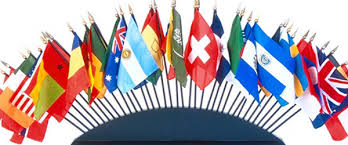 საერთაშორისო ურთიერთობებისსაგანმანათლებლო პროგრამა (ბაკალავრიატი)მისანიჭებელი კვალიფიკაცია - სოციალური მეცნიერებების ბაკალავრი საერთაშორისო ურთიერთობებში/ Bachelor of  Social  Science in International  Relationsსაგანმანათლებლო პროგრამის მოცულობა - 240 ECTSსწავლების ენა - ქართულიპროგრამაზე დაშვების წინაპირობა - საერთაშორისო  ურთიერთობების საბაკალავრო საგანმანათლებლო პროგრამაზე ჩარიცხვის უფლება აქვს სრული ზოგადი განათლების დამადასტურებელი სახელმწიფო სერტიფიკატის/ატესტატის ან მასთან გათანაბრებული დოკუმენტის მქონე საქართველოს მოქალაქეს, ერთიანი ეროვნული გამოცდების შედეგების საფუძველზე.საგანმანათლებლო პროგრამის მიზანი - საერთაშორისო ურთიერთობების სისტემის, სტრუქტურის, თეორიების, სისტემაში მიმდინარე ინსტიტუციური, ეკონომიკური, პოლიტიკური პროცესების, დიპლომატიური და პოლიტიკური ურთიერთობების სფეროს ფართო თეორიული ცოდნისა და პრაქტიკული უნარების მქონე, მოქალაქეობრივი და საკაცობრიო ღირებულებების მატარებელი კონკურენტუნარიანი სპეციალისტის მომზადება, რომელიც შეძლებს თანამედროვე საერთაშორისო ურთიერთობების სისტემაში მიმდინარე პროცესების შეფასებას და ახალ მოდელში საქართველოს როლის განსაზღვრას, ასევე გააცნობიერებს საერთაშორისო ურთიერთობების განვითარების ტენდენციებს და მსოფლიოში მიმდინარე ინტეგრაციულ პროცესებს.საგანმანათლებლო პროგრამის შედეგები - აქვს საერთაშორისო ურთიერთობების სფეროს ფართო ცოდნა, რომელიც მოიცავს თეორიებისა და პრინციპების კრიტიკულ გააზრებას; იცის საერთაშორისო ურთიერთობების, საერთაშორისო სამართლის, ეკონომიკური მეცნიერებების, კულტუროლოგიის, სოციოლოგიის ცნებები, ელემენტები და ტერმინოლოგია და აცნობიერებს მათ პარადიგმებს; იცის საქმიანი ურთიერთობების, პროტოკოლის და ეტიკეტის როლი, ადგილი და განხორციელების წესი; იცის ევროინტეგრაციის ისტორია, მისი ძირითადი ფაქტორები და ევროკავშირის ინსტიტუტები; აქვს საერთაშორისო ურთიერთობების სისტემისა და სტრუქტურის ცოდნა; აცნობიერებს მსოფლიო პოლიტიკური პროცესების განვითარებას, თანამედროვე მსოფლიოში მზარდი ურთიერთდამოკიდებულებების წარმომქმნელი პროცესების და დამოუკიდებელ ელემენტთა სტიქიურობისა და მისი მართვის პრობლემებს; აცნობიერებს საერთაშორისო პოლიტიკური პროცესების კომპლექსურ ხასიათს; აცნობიერებს პატარა ქვეყნის გეოპოლიტიკურ ფუნქციას; აცნობიერებს საერთაშორისო ურთიერთობების განვითარების ტენდენციებს, კანონზომიერ პროცესს და მასთან დაკავშირებულ კომპლექსურ საკითხებს; აცნობიერებს მსოფლიოში მიმდინარე ინტეგრაციულ პროცესებს; შეუძლია საერთაშორისო ურთიერთობის მოდელის წარმომქმნელი ფაქტორების გაცნობიერება; აცნობიერებს გლობალიზაციისა და უსაფრთხოების პრობლემებს; შეუძლია საქართველოს როგორც პატარა სახელმწიფოს მნიშვნელობის და ადგილის სრულყოფილი გააზრება თანამედროვე საერთაშორისო სისტემაში; შეუძლია საერთაშორისო ურთიერთობების სისტემაში მიმდინარე პროცესებისა და მოვლენების გაანალიზება და განზოგადება, ამ სფეროში მოქმედი კანონზომიერებების გამოვლენა; აცნობიერებს პოლიტიკური მონაწილეობის თავისებურებებს და პოლიტიკური პროცესების სპეციფიკას. აქვს სფეროსათვის დამახასიათებელი მეთოდების გამოყენებით პრობლემის გადაჭრის უნარ-ჩვევები; აქვს მიღებული ცოდნის პრაქტიკაში გამოყენებისა და დამოუკიდებლად მუშაობის უნარი; აქვს ინფორმაციის შეგროვებისა და განმარტების უნარი; ფლობს საერთაშორისო პროცესებისა და პოლიტიკის ინტერპრეტირების უნარს, ეროვნულ, რეგიონულ და ადგილობრივ კონტექსტში; შეუძლია სოციალური მეცნიერებებისათვის დამახასიათებელი და ასევე, ზოგიერთი გამორჩეული მეთოდის გამოყენება პრობლემების გადასაჭრელად, პრაქტიკული ხასიათის პროექტის განხორციელება წინასწარ განსაზღვრული მითითებების შესაბამისად; წინასწარ განსაზღვრული ინსტრუქციის მიხედვით შეუძლია საერთაშორისო ურთიერთობების სფეროში პრაქტიკული ხასიათის სამუშაოს შესრულება, მიღებული მონაცემების ინტერპრეტაცია და ეფექტური პრეზენტაციის ჩატარება; ფლობს საერთაშორისო მოვლენების, პროცესებისა და პოლიტიკის გააზრებისა და ადეკვატურად რეაგირების უნარს. საერთაშორისო ურთიერთობების სფეროში მიღებული ცოდნის პრაქტიკულ საქმიანობაში ეფექტიანად გამოყენების უნარი და სპეციალობით საქმიანობისათვის აუცილებელი სხვა უნარები; საგარეო-პოლიტიკური პოზიციების ჩამოყალიბების, განსაზღვრის, პრიორიტეტების მიხედვით დაყოფისა და განხორციელების უნარი; პოლიტიკური, ეკონომიკური და სოციალური ფაქტებისა და გარემოებების შევსების უნარი.დასაქმების სფერო - საჯარო დაწესებულებებში; არასამთავრობო სექტორში; საერთაშორისო მთავრობათაშორის და არასამთავრობო ორგანიზაციებში; დიპლომატიურ სამსახურში.სწავლის გაგრძელების შესაძლებლობა - საერთაშორისო ურთიერთობების საბაკალავრო საგანმანათლებლო პროგრამის კურსდამთავრებული უფლებამოსილია, სწავლა განაგრძოს საქართველოს ან სხვა ქვეყნების უმაღლეს საგანმანათლებლო დაწესებულებებში იმ სამაგისტრო პროგრამებზე, სადაც მიღების წინაპირობა  არ არის შეზღუდული.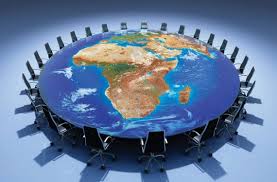 საერთაშორისო ურთიერთობების საგანმანათლებლო პროგრამა (მაგისტრატურა)მისანიჭებელი კვალიფიკაცია - საერთაშორისო ურთიერთობების  მაგისტრი (Master of International Relations)საგანმანათლებლო პროგრამის მოცულობა - 120 ECTSსწავლების ენა - ქართულიპროგრამაზე დაშვების წინაპირობა - მაგისტრატურაში სწავლის უფლება აქვს არანაკლებ ბაკალავრის ან მასთან გათანაბრებული აკადემიური ხარისხის მქონე პირს, რომელიც ჩაირიცხება სამაგისტრო გამოცდების შედეგების საფუძველზე (საერთო სამაგისტრო გამოცდა და სტუ-ს მიერ განსაზღვრული გამოცდა/გამოცდები).საგანმანათლებლო პროგრამის მიზანი - საერთაშორისო ურთიერთობების საგანმანათლებლო პროგრამის მიზანია მოამზადოს საერთაშორისო ურთიერთობების სფეროს მაღალკვალიფიციური სპეციალისტები, რომლებსაც ექნებათ დარგის ღრმა და სისტემური ცოდნა და შეძლებენ თანამედროვე მეცნიერული კვლევის მეთოდებისა და ინტერდისციპლინარული მიდგომების საშუალებით საერთაშორისო ურთიერთობებისა და პოლიტიკის სფეროში თანამედროვე ეტაპზე არსებული პრობლემების შესწავლას, მათ კვლევას და სიღრმისეული ანალიზის საფუძველზე კვალიფიციური დასკვნების გამოტანას, მეცნიერული ნაშრომების წარმოდგენას და რეკომენდაციების შემუშავებას.საგანმანათლებლო პროგრამის შედეგები - აქვს საერთაშორისო ურთიერთობების თეორიების და პრაქტიკული დღისწესრიგის სიღრმისეული ცოდნა; საერთაშორისო და ევროპულ პოლიტიკაში საქართველოს და ზოგადად კავკასიის რეგიონის მნიშვნელობის ღრმა და სისტემური ცოდნა; აქვს საერთაშორისო ინსტიტუტების საქმიანობის ძირითადი საკითხების ღრმა და სისტემური ცოდნა; აანალიზებს თანამედროვე საერთაშორისო სისტემის ურთიერთდამოკიდებულების მნიშვნელობას და საერთაშორისო თანამეგობრობის წინაშე მდგარი ძირითადი გამოწვევების ხასიათს. გაანალიზებული აქვს გლობალიზაციის არსი, მისი დასავლური ხასიათი, ქართულ სინამდვილესთან ამ მოვლენის მიმართების და კულტურული ღირებულებების შენარჩუნების აუცილებლობა; აქვს საერთაშორისო პოლიტიკური სისტემის, ეკონომიკისა და საზოგადოების ტრანსფორმაციის ზოგადი კანონზომიერებების ცოდნა, სხვადასხვა პოსტსაბჭოთა ქვეყნების მაგალითზე განვითარების განსხვავებულ შესაძლებლობათა  ღრმა და სისტემური ანალიზის უნარი; სხვადასხვა ეკონომიკური თუ სოციალური პროცესების პოლიტიკურ სისტემებზე გავლენის ანალიზის უნარი. აქვს საერთაშორისო ურთიერთობების არსებული ძირითადი საკითხების/თემების იდენტიფიცირების და მათი კვლევის და ანალიზის უნარი; საერთაშორისო პოლიტიკის სფეროში გადაწყვეტილების მიღების პროცესის დაგეგმვისა და განხორციელების უნარი, მათ შორის კრიზისულ ვითარებაში. პოლიტიკის სფეროში არსებული პრობლემების  გადაჭრის, ალტერნატივების შემუშავებისა და მათ შორის საუკეთესოს შერჩევის უნარი; გაანალიზებული აქვს გლობალიზაციის პროცესების თავისებურებები და შეუძლია ადგილობრივი სოციო-კულტურული რეალობის გათვალისწინებით, კვლევებში მათი გამოყენება.დასაქმების სფერო - საერთაშორისო ურთიერთობების სამაგისტრო პროგრამის კურსდამთავრებულები შეძლებენ იმუშაონ საელჩოებსა და საკონსულოებში, საჯარო დაწესებულებებში, არასამთავრობო სექტორში, საერთაშორისო მთავრობათშორის და არასამთავრობო ორგანიზაციებში.სწავლის გაგრძელების შესაძლებლობა - დოქტორანტურის საგანმანათლებლო პროგრამები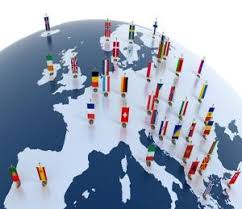 საერთაშორისო ურთიერთობების საგანმანათლებლო პროგრამა (დოქტორანტურა)მისანიჭებელი კვალიფიკაცია - საერთაშორისო ურთიერთობების დოქტორი (Doctor of  International Relations)საგანმანათლებლო პროგრამის მოცულობა - 180 ECTSსწავლების ენა - ქართულიპროგრამაზე დაშვების წინაპირობა - პროგრამაზე ჩარიცხვა ხორციელდება საქართველოს კანონმდებლობით დადგენილი წესით. აპლიკანტები უნდა აკმაყოფილებდეს შემდეგ მოთხოვნებს: ფლობდეს მაგისტრის ან მასთან გათანაბრებულ აკადემიურ ხარისხს.ჰქონდეს უცხოური ენის (ინგლისური, ფრანგული, გერმანული, რუსული) ცოდნა - B2 დონე - აპლიკანტმა უნდა ჩააბაროს მისაღები გამოცდა სტუ-ს ენების ცენტრში ან წარმოადგინოს ცოდნის დამადასტურებელი შესაბამისი საერთაშორისო სერთიფიკატი. აპლიკანტებს, რომლებსაც განათლება მიღებული აქვთ საზღვარგარეთ (გავლილი აქვთ უცხოენოვანი პროგრამები) გამოცდის ჩაბარება ან სერთიფიკატების წარმოდგენა არ მოეთხოვებათ. გაიაროს გასაუბრება სპეციალობაში. ჩარიცხვის დროს მხედველობაში მიიღება სამეცნიერო პუბლიკაციების არსებობა; სამეცნიერო კონფერენციებში  მონაწილეობა.საგანმანათლებლო პროგრამის მიზანი - საერთაშორისო ურთიერთობების დოქტორანტურის საგანმანათლებლო პროგრამის მიზანია თეორიულ-სამეცნიერო პროფილის გათვალისწინებით, სასწავლო და სამეცნიერო კვლევითი კომპონენტების ერთობლიობის საფუძველზე, მოამზადოს სამეცნიერი კადრები, მაღალი პროფესიული და აკადემიური პასუხისმგებლობის მქონე კვალიფიციური მკვლევარები და პრაქტიკოსები,  რომლებსაც ექნებათ: თანამედროვე საერთაშორისო ურთიერთობების სფეროს, ასევე, უახლეს მეცნიერულ მჯელობებსა და სამეცნიერო ლიტერატურაზე დაყრდნობით, საერთაშორისო ურთიერთობების ისტორიული განვითარების პროცესების შესახებ ფუნდამენტური ცოდნა; სოციალური მეცნიერების კვლევის მეთოდების გამოყენების აუცილებელი უნარები; ადგილობრივ ისე საერთაშორისო დონეზე, აღნიშნულ სფეროში, წარმატებით მოღვაწეობის შესაძლებლობა და უნარი.საგანმანათლებლო პროგრამის შედეგები - საერთაშორისო ურთიერთობების სადოქტორო პროგრამის კურსდამთავრებულმა იცის: - სწავლებისა და კვლევის უახლესი/ინოვაციური მეთოდები და მეცნიერული შემეცნების მეთოდოლოგია;  სამეცნიერო კომუნიკაციის ტექნიკა და სწავლების თანამედროვე მეთოდები; საერთაშორისო ურთიერთობების სფეროში არსებული უახლესი და აქტუალური საკითხების ფუნდამენტური ცოდნა. საერთაშორისო ურთიერთობების სადოქტორო პროგრამის კურსდამთავრებულს გაცნობიერებული აქვს: საერთაშორისო ურთიერთობების სფეროში მდგარი პრობლემების ახლებური, თანამედროვე და ორიგინალური გადაჭრის გზების ძიების აუცილებლობა; საქართველოს როლი, ამავდროულად, საქართველოს საგარეო პოლიტიკის ინტერესები საერთაშორისო ურთიერთობებში;  ფუნდამენტური ცოდნის მასშტაბურობა ინტერდისციპლინური ხასიათის კვლევებში. კვლევების ინოვაციური მეთოდების სრულყოფილი ცოდნის მნიშვნელობა კვლევითი პროექტების დამოუკიდებლად წარმართვის ან ხელმძღვანელობისათვის. საერთაშორისო ურთიერთობების სადოქტორო პროგრამის კურსდამთავრებულს შეუძლია: კვლევებისა და კრიტიკული აზროვნების მეშვეობით ცოდნის ინტერპრეტაცია და ახალი ცოდნის შექმნა; საერთაშორისო ურთიერთობების სფეროში უახლესი და აქტუალური საკითხების  გენერირება და კონცეპტუალიზაცია. აკადემიური საქმიანობის დამოუკიდებლად დაგეგმვა და განხორციელება; ანალიტიკური-კვლევითი სამუშაოების/პროექტების შეიმუშავება და განხორციელება; დაგროვილი ცოდნისა და გამოცდილების ეფექტურად გამოყენება, როგორც სამეცნიერო პუბლიკაციების, ასევე აკადემიური სწავლების პრაქტიკის მეშვეობით; პროფესიული სამუშაოს შესრულება სახელმწიფო, პოლიტიკურ-დიპლომატიურ სამსახურში, საზოგადოებრივ სექტორსა და საერთაშორისო ორგანიზაციებში.დასაქმების სფერო - საერთაშორისო ურთიერთობების სადოქტორო პროგრამის კურსდამთავრებულები შეძლებენ დაიკავონ აკადემიური თანამდებობები უმაღლეს საგანმანათლებლო დაწესებულებებში, იმუშაონ საჯარო დაწესებულებების საერთაშორისო ურთიერთბების მიმართულების სტრუქტურულ ერთეულებში/სამსახურებში, საელჩოებსა და საკონსულოებში, იყვნენ მრჩევლები საერთაშორისო ურთიერთობებში საჯარო თუ კერძო სტრუქტურებში, გასწიონ საერთაშორისო ურთიერთობებში კვალიფიციური ექსპერტის სამუშაო, როგორც ქვეყნის შიგნით, ასევე საერთაშორისო დონეზე და იმუშაონ სამთავრობო ან არასამთავრობო ორგანიზაციებში.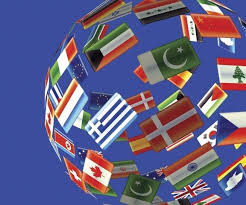 Образовательная программаМеждународные отношенияსაერთაშორისო ურთიერთობების საგანმანათლებლო პროგრამა (ბაკალავრიატი - რუსულენოვანი)Присваиваемая квалификация - Бакалавр социальных наук по международным отношениям (Bachelor of Social science in International Relations)объем программы в кредитах  - 240 ECTSЯзык обучения  - РусскийПредпосылки допуска к программе  - Право учиться по программе бакалавриата имеет лицо, которое зачислено в соответствии с законодательством Грузии.Цель программы  - В соответствии с миссией Грузинского технического университета, целью программы является подготовка конкурентоспособных на рынке труда бакалавров сферы международных отношений, ориентированных на высококвалифицированные и демократично-гуманные ценности по конкретным направлениям – мировая политика, национальная и международная  безопасность, внешняя и внутренняя политика Грузии, ее роль в новой  мировой модели, обучить тенденциям развития международных отношений и мировым интеграционным и демократичным процессам.Итоги обучения/компетентность (общая и отраслевая) - знание  основных  вопросов  социальных  и  политических  наук; знание  вопросов  политической  философии  и  социологии; знание  мировых  политических  идеологий; знание  политических,  общественных,  философских,  исторических,  правовых  и  экономических  аспектов  международных  отношений; знание  истории  Грузии  и  основных  аспектов  становления  и  развития  грузинской  дипломатии; знание  политической  истории зарубежных  стран  и  протекающих  в  них  общественных  процессов; знание  теорий  международных  отношений  и  методов  их  осуществления  на  практике; знание  истории  международной  дипломатии; знание  основных  форм  вертикальной  и  горизонтальной  организации  государства,  основных  принципов  местного  самоуправления; знание  основных  прав  и  свобод  человека,  их  пределов  и  объёма; знание  основных  принципов  междунарохдного  права  и  её  важные  институты; знание  истории  евроинтеграции  и  её  основных  факторов; знание  геополитических  теорий  и  внешнеполитической  ориентации  стран; знание  дипломатического  этикета; теории  демократизации,  изучение  вопроса; знание  важных  институтов  дипломатического  и  консульского  права; знание  основных  статей  заключения  международного  договора  и  важных  аспектов  его  осуществления; осознание  роли  и  назеачения  различных  государств  и  интеграционных  образований  в  новом  мировом  порядке; знание  и  осознание  факторов  международного  порядка,  проблем  глобализации  и  безопасности; изучение  политической  системы  современной  Грузии; осознание  места  и  роли  Грузии,  как  небольшого  государства  в  современной  международной  системе.  осознание важности владения иностранных языков для ведения деловых переговоров. способность  к  подготовке  внешнеполитических  и  дипломатических  проектов  государственного  значения; способность  к  осуществлению  действий  при  разработке  документации  политического  и  правового  характера  и  их  реализации; способность  к  действию  с  соблюдением  процедур  и  использованием  правовых  средств  на  соответствующих  службах  публичных  учреждений; способность  к  обоснованию  собственной  позиции  при  включении  в  дебаты,  понимании  иного  мнения  и  анализе  политических  событий; способность  оценки  политических,  правовых,  социальных,  экономических  фактов  и  обстоятельств; способность  участвовать  в  процессах  формирования  внешней  политики  государства; способность идентифицировать  связанные  с  осуществлением  внешней  политики  проблемы,  искать,  толковать  и  использовать  средства  для  их  решения; способность  к  использованию  полученных  знаний  на  практике  и  способность  к  самостоятельной  работе.Сфера  трудоустройства  - У  выпускника  по  бакалаврской  программе  международных  отношений  будет  дана  возможность  работать  на  любой  работе  и  должности,  где  не  требуется  академической  степени  магистра. Публичные организации; Международные, межгосударственные и неправительственные организации; в государственных структурах; в ведущих грузинских компаниях, имеющих тесные связи с зарубежными партнерами; в грузинских представительствах международных корпораций и зарубежных организаций; в зарубежных торговых представительствах Грузии; в грузинских и зарубежных вузах; в крупных научных и аналитических центрах; в средствах массовой информации.Возможность продолжения учебы  - Образавательная программа бакалаврията «междунородние отношения» абезпеченно обезательным матеряльным ресурсом и академическим  и Вспомогательным персоналом. Соответствующую информацию смотрите в прилагаемых документах.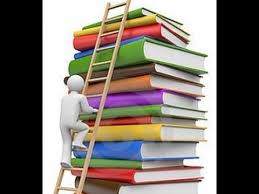 სწავლის შედეგების მიღწევის (სწავლება-სწავლის) მეთოდებისწავლის პროცესში კონკრეტული სასწავლო კურსის სპეციფიკიდან გამომდინარე, გამოიყენება სწავლება-სწავლის მეთოდების ქვემოთ მოცემული შესაბამისი აქტივობები, რომელიც ასახულია შესაბამის სასწავლო კურსის პროგრამებში (სილაბუსებში):დისკუსია/დებატები – ინტერაქტიული სწავლების აქტივობის ერთ-ერთი ყველაზე გავრცელებული მეთოდია. დისკუსიის პროცესი მკვეთრად ამაღლებს სტუდენტთა ჩართულობის ხარისხსა და აქტიურობას. დისკუსია შესაძლებელია გადაიზარდოს კამათში და ეს პროცესი არ შემოიფარგლება მხოლოდ პედაგოგის მიერ დასმული შეკითხვებით. იგი უვითარებს სტუდენტს მსჯელობისა და საკუთარი აზრის დასაბუთების უნარს. თანამშრომლობითი (cooperative) სწავლება – სწავლების იმგვარი სტრატეგიაა, როდესაც ჯგუფის თითოეული წევრი ვალდებულია არა მხოლოდ თვითონ შეისწავლოს, არამედ დაეხმაროს თავის თანაგუნდელს საგნის უკეთ შესწავლაში. ჯგუფის თითოეული წევრი მუშაობს პრობლემაზე, ვიდრე ყველა მათგანი არ დაეუფლება საკითხს. ჯგუფური (collaborative) მუშაობა – ამ აქტივობის გამოყენებით სწავლება გულისხმობს სტუდენტთა ჯგუფურად დაყოფას და მათთვის სასწავლო დავალებების მიცემას. ჯგუფის წევრები ინდივიდუალურად ამუშავებენ საკითხს და პარალელურად უზიარებენ თავის მოსაზრებებს ჯგუფის დანარჩენ წევრებს. დასახული ამოცანიდან გამომდინარე შესაძლებელია ჯგუფის მუშაობის პროცესში წევრებს შორის მოხდეს ფუნქციების გადანაწილება. ეს სტრატეგია უზრუნველყოფს ყველა სტუდენტის მაქსიმალურ ჩართულობას სასწავლო პროცესში. პრობლემაზე დაფუძნებული სწავლება (PBL) - აქტივობა, რომელიც ახალი ცოდნის მიღების და ინტეგრაციის პროცესის საწყის ეტაპად იყენებს კონკრეტულ პრობლემას. შემთხვევების შესწავლა (Case study) – პედაგოგი სტუდენტებთან ერთად განიხილავს კონკრეტულ შემთხვევებს და ისინი ყოველმხრივ და საფუძვლიანად შეისწავლიან საკითხს. როლური და სიტუაციური თამაშები – წინასწარ შემუშავებული სცენარის მიხედვით განხორციელებული თამაშები სტუდენტებს საშუალებას აძლევს სხვადასხვა პოზიციიდან შეხედონ საკითხს. იგი ეხმარება მათ ალტერნატიული თვალსაზრისის ჩამოყალიბებაში. ისევე, როგორც დისკუსია, ეს თამაშებიც უყალიბებს სტუდენტს საკუთარი პოზიციის დამოუკიდებლად გამოთქმისა და კამათში მისი დაცვის უნარს. დემონსტრირების მეთოდი – აქტივობის ეს მეთოდი ინფორმაციის ვიზუალურად წარმოდგენას გულისხმობს. შედეგის მიღწევის თვალსაზრისით ის საკმაოდ ეფექტიანია. ხშირ შემთხვევაში უმჯობესია მასალა ერთდროულად აუდიო და ვიზუალური გზით მოვაწოდოთ სტუდენტებს. შესასწავლი მასალის დემონსტრირება შესაძლებელია როგორც მასწავლებლის, ასევე სტუდენტის მიერ. ეს მეთოდი გვეხმარება თვალსაჩინო გავხადოთ სასწავლო მასალის აღქმის სხვადასხვა საფეხური, დავაკონკრეტოთ, თუ რისი შესრულება მოუწევთ სტუდენტებს დამოუკიდებლად; ამავე დროს, ეს სტრატეგია ვიზუალურად წარმოაჩენს საკითხის/პრობლემის არსს. დემონსტრირება შესაძლოა მარტივ სახეს ატარებდეს. ინდუქციური მეთოდი განსაზღვრავს ნებისმიერი ცოდნის გადაცემის ისეთ ფორმას, როდესაც სწავლის პროცესში აზრის მსვლელობა ფაქტებიდან განზოგადებისაკენ არის მიმართული ანუ მასალის გადმოცემისას პროცესი მიმდინარეობს კონკრეტულიდან ზოგადისკენ. დედუქციური მეთოდი განსაზღვრავს ნებისმიერი ცოდნის გადაცემის ისეთ ფორმას, რომელიც ზოგად ცოდნაზე დაყრდნობით ახალი ცოდნის აღმოჩენის ლოგიკურ პროცესს წარმოადგენს ანუ პროცესი მიმდინარეობს ზოგადიდან კონკრეტულისაკენ. ანალიზის მეთოდი გვეხმარება სასწავლო მასალის, როგორც ერთი მთლიანის, შემადგენელ ნაწილებად დაშლაში. ამით მარტივდება რთული პრობლემის შიგნით არსებული ცალკეული საკითხების დეტალური გაშუქება. სინთეზის მეთოდი გულისხმობს ცალკეული საკითხების დაჯგუფებით ერთი მთლიანის შედგენას. ეს მეთოდი ხელს უწყობს პრობლემის, როგორც მთლიანის დანახვის უნარის განვითარებას.ვერბალური ანუ ზეპირსიტყვიერი მეთოდი. ამ მეთოდს მიეკუთვნება ლექცია, თხრობა, საუბარი და სხვ. აღნიშნულ პროცესში პედაგოგი სიტყვების საშუალებით გადასცემს, ხსნის სასწავლო მასალას, ხოლო სტუდენტები მოსმენით, დამახსოვრებითა და გააზრებით მას აქტიურად აღიქვამენ და ითვისებენ. ახსნა-განმარტებითი მეთოდი – ეფუძნება მსჯელობას მოცემული საკითხის ირგვლივ. პედაგოგს მასალის გადმოცემისას მოჰყავს კონკრეტული მაგალითი, რომლის დაწვრილებით განხილვაც ხდება მოცემული თემის ფარგლებში. ქმედებაზე ორიენტირებული სწავლება – მოითხოვს პედაგოგისა და სტუდენტის აქტიურ ჩართულობას სწავლების პროცესში, სადაც განსაკუთრებულ დატვირთვას იძენს თეორიული მასალის პრაქტიკული ინტერპრეტაცია. პროექტის შემუშავება და პრეზენტაცია - პროექტზე მუშაობისას სტუდენტი რეალური პრობლემის გადასაჭრელად იყენებს შეძენილ ცოდნასა და უნარ-ჩვევებს. პროექტით სწავლება ამაღლებს სტუდენტთა მოტივაციასა და პასუხისმგებლობას. პროექტზე მუშაობა მოიცავს დაგეგმვის, კვლევის, პრაქტიკული აქტივობისა და შედეგების წარმოდგენის ეტაპებს არჩეული საკითხის შესაბამისად. პროექტი განხორციელებლად ჩაითვლება, თუ მისი შედეგები თვალსაჩინოდ და დამაჯერებლად, კორექტული ფორმით არის წარმოდგენილი. იგი შეიძლება შესრულდეს ინდივიდუალურად, წყვილებში ან ჯგუფურად; ასევე, ერთი საგნის ფარგლებში ან რამდენიმე საგნის ფარგლებში (საგანთა ინტეგრაცია); დასრულების შემდეგ პროექტი შესაძლებელია წარედგინოს ფართო აუდიტორიას.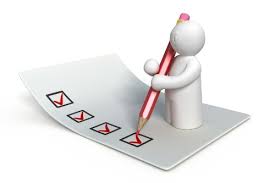 სტუდენტის ცოდნის შეფასების სისტემა  სამართლის საბაკალავრო საგანმანათლებლო პროგრამით გათვალისწინებული სასწავლო კომპონენტების დაუფლება სწავლების პროცესში სტუდენტთა აქტიურ მონაწილეობას ითვალისწინებს და შეძენილი ცოდნის უწყვეტი შეფასების პრინციპს ეფუძნება. სტუდენტის სემესტრის განმავლობაში გაწეული შრომის შეფასება გარკვეული შეფარდებით ითვალისწინებს:მიმდინარე შეფასებას;შუასემესტრულ შეფასებას; დასკვნით შეფასებას.შეფასების ფორმები, მეთოდები, კრიტერიუმები და მათი ხვედრითი წილი, სასწავლო კურსის სპეციფიკიდან და სწავლების მიზნებიდან გამომდინარე, განისაზღვრება სასწავლო კურსის წამყვანი პროფესორის მიერ, რაც აისახება კონკრეტული სასწავლო კურსის სილაბუსში და  ეცნობება სტუდენტს სასწავლო სემესტრის დასაწყისში.პროგრამის განხორციელებისას და სასწავლო კურსის სწავლებისას სტუდენტის მოსწრება ფასდება ტრანსფერისა და დაგროვების ევროპული სისტემის (ECTS) და ,,უმაღლესი საგანმანათლებლო პროგრამების კრედიტებით გაანგარიშების წესის შესახებ“ საქართველოს განათლებისა და მეცნიერების მინისტრის 2007 წლის 5 იანვრის N3 ბრძანებით დამტკიცებული შეფასების სისტემის შესაბამისად.განვლილი სასწავლო კურსის სილაბუსით გათვალისწინებული საკითხების ათვისება უნივერსიტეტში ფასდება 100 ქულიანი სისტემით, რომელიც სასწავლო პროცესში ჩართული შეფასების მეთოდების წილისგან შედგება. კრედიტის მისაღებად საჭირო მინიმალური შეფასებაა 51 ქულა.თითოეულ შეფასების კომპონენტს გააჩნია მაქსიმალური და მინიმალური ზღვარი:მიმდინარე შეფასების მაქსიმალური ქულა - 30 ქულა; მინიმალური კომპეტენციის ზღვარი - 15 ქულა;შუასემესტრული შეფასების მაქსიმალური ქულა - 30 ქულა; მინიმალური კომპეტენციის ზღვარი - 7.5 ქულა;დასკვნითი გამოცდის შეფასების მაქსიმალური ქულა - 40 ქულა; მინიმალური კომპეტენციის ზღვარი - 10 ქულა. შეფასება ხდება 100 ქულიანი სკალით.დადებითი შეფასებებია:(A) - ფრიადი - შეფასების 91-100 ქულა;(B) - ძალიან კარგი - შეფასების 81-90 ქულა;(C) - კარგი - შეფასების 71-80 ქულა;(D) - დამაკმაყოფილებელი - შეფასების 61-70 ქულა;(E) - საკმარისი - შეფასების 51-60 ქულა.უარყოფითი შეფასებებია:(FX) - ვერ ჩააბარა - შეფასების 41-50 ქულა, რაც ნიშნავს, რომ სტუდენტს ჩასაბარებლად მეტი მუშაობა სჭირდება და ეძლევა დამოუკიდებელი მუშაობით დამატებით გამოცდაზე ერთხელ გასვლის უფლება;(F) - ჩაიჭრა - შეფასების 40 ქულა და ნაკლები, რაც ნიშნავს, რომ სტუდენტის მიერ ჩატარებული სამუშაო არ არის საკმარისი და მას საგანი ახლიდან აქვს შესასწავლი.სამეცნიერო-კვლევითი კომპონენტი/კომპონენტების შეფასება:ა) ფრიადი (summa cum laude) – შესანიშნავი ნაშრომი;ბ) ძალიან კარგი (magna cum laude) – შედეგი, რომელიც წაყენებულ მოთხოვნებს ყოველმხრივ აღემატება; გ) კარგი (cum laude) – შედეგი, რომელიც წაყენებულ მოთხოვნებს აღემატება; დ) საშუალო (bene) – საშუალო დონის ნაშრომი, რომელიც წაყენებულ ძირითად მოთხოვნებს აკმაყოფილებს; ე) დამაკმაყოფილებელი (rite) – შედეგი, რომელიც, ხარვეზების მიუხედავად, წაყენებულ მოთხოვნებს მაინც აკმაყოფილებს; ვ) არადამაკმაყოფილებელი (insufficient) – არადამაკმაყოფილებელი დონის ნაშრომი, რომელიც ვერ აკმაყოფილებს წაყენებულ მოთხოვნებს მასში არსებული მნიშვნელოვანი ხარვეზების გამო; ზ) სრულიად არადამაკმაყოფილებელი (sub omni canone) – შედეგი, რომელიც წაყენებულ მოთხოვნებს სრულიად ვერ აკმაყოფილებს.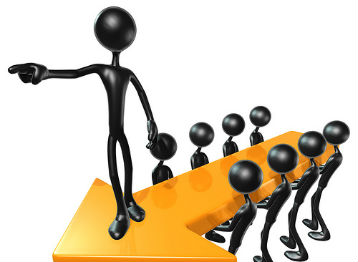 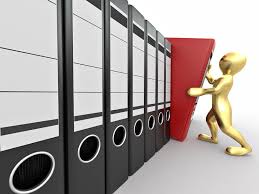 პარტნიორი ორგანიზაციები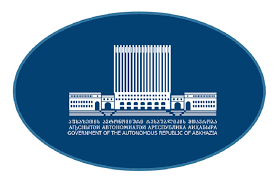 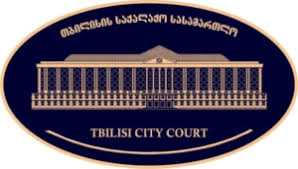 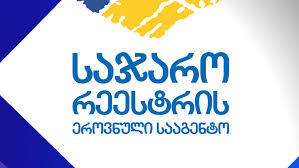 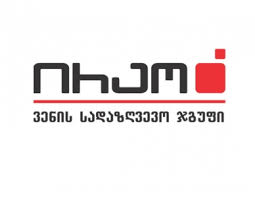 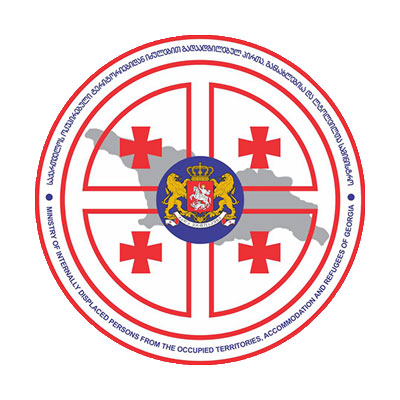 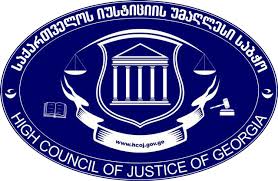 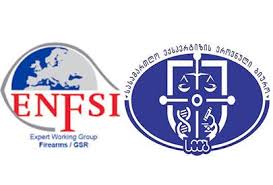 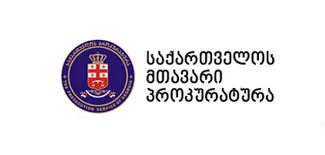 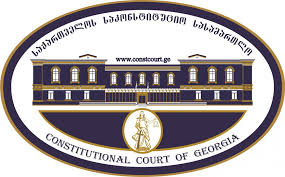 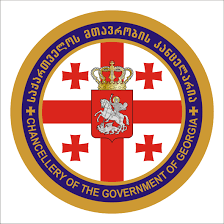 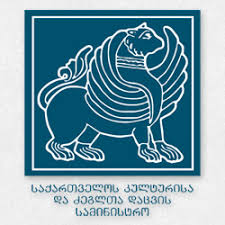 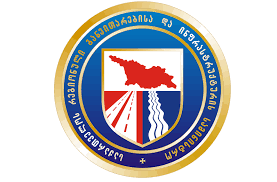 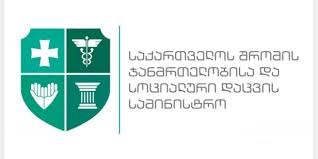 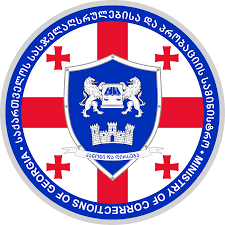 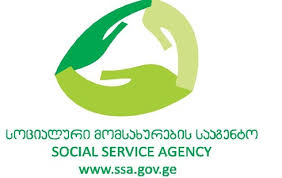 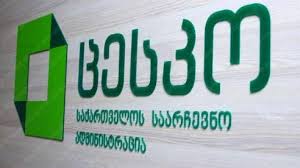 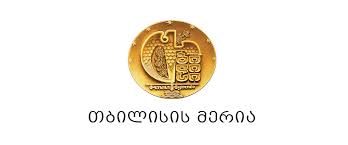 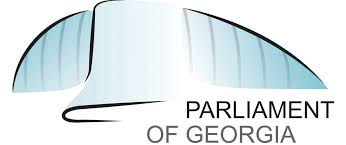 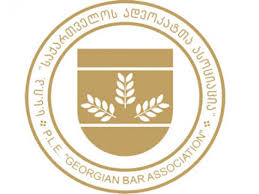 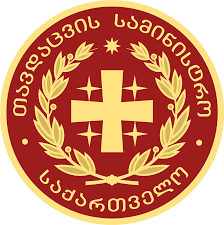 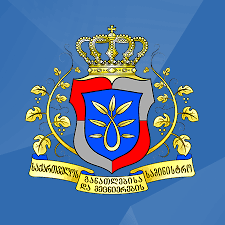 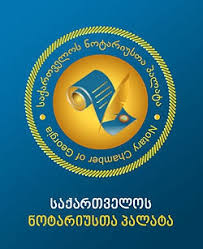 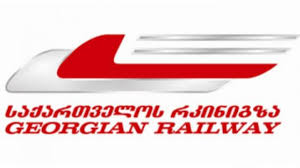 